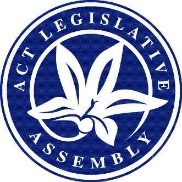 LEGISLATIVE ASSEMBLY FOR THE2016–2017–2018–2019MINUTES OF PROCEEDINGSNo 120Tuesday, 26 November 2019	1	The Assembly met at 10 am, pursuant to adjournment.  The Speaker (Ms J. Burch) took the Chair and made a formal recognition that the Assembly was meeting on the lands of the traditional custodians.  The Speaker asked Members to stand in silence and pray or reflect on their responsibilities to the people of the .	2	E-PETITIONS, petition AND MINISTERIAL RESPONSES—PETITIONS AND RESPONSES NOTEDPetitionsThe Clerk announced that the following Members had lodged petitions for presentation:Ms Le Couteur, in similar terms, from 426 residents and 12 residents, respectively, requesting that the Assembly request the Government to set legislation transport targets; create an Active Travel Commissioner; redirect funding to an infrastructure program for active travel and ensure all new buses are zero emission (e-Pet 23-19 and Pet 30-19).Ms Cody, from 111 residents, requesting that the Assembly call on the Government to improve access and safety across the Chifley Place precinct by establishing an overflow carpark and a raised pedestrian crossing (e-Pet 28-19).Ministerial responsesThe Clerk announced that the following responses to petitions had been lodged:Mr Steel (Minister for City Services), dated 24 October 2019—Response to e-petition No 14-19, lodged by Mr Rattenbury on 30 July 2019, concerning a new recreation park for the inner north.Mr Steel (Minister for City Services), dated 6 November 2019—Response to petition No 24-19, lodged by Miss C. Burch on 20 August 2019, concerning improvements to the Yarralumla shops.Ms Berry (Deputy Chief Minister), dated 12 November 2019—Response to e-petition No 20-19 and petition No 25-19, lodged by Ms J. Burch on 13 August and 22 August 2019, respectively, concerning roller derby facilities in the ACT.Mr Steel (Minister for Transport), dated 25 November 2019—Response to petition No 26-19, lodged by Ms Le Couteur on 22 October 2019, concerning amendments to Transport Canberra advertising policy.The Speaker proposed—That the petitions and responses so lodged be noted.Paper:  Ms Le Couteur, by leave, presented the following paper:Petition which does not conform with the standing orders—Active travel—Ms Le Couteur (89 signatures).Question—put and passed.	3	SUSPENSION OF STANDING ORDERS—Matters of public importanceMr Gentleman (Manager of Government Business) moved—That so much of the standing orders be suspended as would prevent matters of public importance being discussed on this day and on Thursday, 28 November 2019.Question—put and passed, with the concurrence of an absolute majority.	4	SUSPENSION OF STANDING ORDERS—EXTENSION OF ADJOURNMENT DEBATEMr Gentleman (Manager of Government Business) moved—That so much of the standing orders be suspended as would prevent the time allocated for the adjournment debate continuing for 45 minutes for the next three sitting days.Question—put and passed, with the concurrence of an absolute majority.	5	LEAVE OF ABSENCE TO MEMBERMr Gentleman (Manager of Government Business) moved—That leave of absence be granted to Mr Pettersson for this week due to CPA business.Question—put and passed.	6	LEAVE OF ABSENCE TO MEMBERSMr Gentleman (Manager of Government Business) moved—That leave of absence be granted for all Members for the period 29 November 2019 to 10 February 2020.Question—put and passed.	7	ABSENCE OF QUORUM Order of the day No 1, Assembly business, having been called on—Ms Cheyne drew the attention of the Speaker to the fact that a quorum of Members was not present.The bells having been rung, and a quorum formed—	8	Economic Development and Tourism—Standing Committee—REPORT 7—Inquiry into the Building and Construction Legislation Amendment Bill 2019—report notedMr Hanson (Chair), pursuant to order, presented the following report:Economic Development and Tourism—Standing Committee—Report 7—Inquiry into the Building and Construction Legislation Amendment Bill 2019, dated 20 November 2019, together with a copy of the extracts of the relevant minutes of proceedings—and moved—That the report be noted.Question—put and passed.	9	Justice and Community Safety—Standing Committee (Legislative Scrutiny Role)—SCRUTINY REPORT 37—STATEMENT BY CHAIRMs Cody (Deputy Chair) presented the following report:Justice and Community Safety—Standing Committee (Legislative Scrutiny Role)—Scrutiny Report 37, dated 19 November 2019, together with a copy of the extracts of the relevant minutes of proceedings—and, by leave, made a statement in relation to the report.	10	Education, Employment and Youth Affairs—Standing Committee—REPORT 7—Cessation of the Music for Colleges course—report notedMrs Kikkert (Deputy Chair) presented the following report:Education, Employment and Youth Affairs—Standing Committee—Report 7—Cessation of the Music for Colleges course, dated 14 November 2019, including a dissenting report (Mr Pettersson), together with a copy of the extracts of the relevant minutes of proceedings—and moved—That the report be noted.Debate ensued.Question—put and passed.	11	Planning and Urban Renewal—Standing Committee—INQUIRY—Development application processes in the A.C.T.—STATEMENT BY CHAIRMs Le Couteur (Chair), pursuant to standing order 246A, informed the Assembly that, in light of the breadth of the terms of reference and in order to give evidence received due consideration, the Standing Committee on Planning and Urban Renewal had resolved to report on its inquiry into engagement with development application processes in the ACT before the end of the Ninth Assembly in 2020.	12	A.C.T. Housing Strategy and Implementation Plan—Annual update—MINISTERIAL STATEMENT—PAPER NOTEDMs Berry (Minister for Housing and Suburban Development) made a ministerial statement concerning the ACT Housing Strategy and Implementation Plan and presented the following paper:ACT Housing Strategy and Implementation Plan—Annual update—Ministerial statement, 26 November 2019.Ms Berry moved—That the Assembly take note of the paper.Debate ensued.Question—put and passed.	13	ESTIMATES 2019-2020—SELECT COMMITTEE—REPORT—APPROPRIATION BILL 2019-2020 AND APPROPRIATION (OFFICE OF THE LEGISLATIVE ASSEMBLY) BILL 2019-2020—RECOMMENDATION 100—STRATEGIES FOR TACKLING OCCUPATIONAL VIOLENCE IN A.C.T. PUBLIC HEALTH FACILITIES—UPDATE—MINISTERIAL STATEMENT—MOTION TO TAKE NOTE OF PAPERMs Stephen-Smith (Minister for Health) made a ministerial statement concerning strategies for tackling occupational violence in public health facilities, in accordance with Recommendation 100 of the report of the Select Committee on Estimates 2019-2020, and presented the following paper:Estimates 2019-2020—Select Committee—Report—Appropriation Bill 2019-2020 and Appropriation (Office of the Legislative Assembly) Bill 2019-2020—Recommendation 100—Strategies for tackling occupational violence in ACT public health facilities—Update—Ministerial statement, 26 November 2019.Ms Stephen-Smith moved—That the Assembly take note of the paper.Debate adjourned (Mr Wall) and the resumption of the debate made an order of the day for the next sitting.	14	Health infrastructure planning—MINISTERIAL STATEMENT—MOTION TO TAKE NOTE OF PAPERMs Stephen-Smith (Minister for Health) made a ministerial statement concerning health infrastructure planning, in response to the resolutions of the Assembly of 5 June and 18 September 2019, Recommendation 65 of the Report of the Select Committee on Estimates 2017-2018, and Recommendations 82 and 87 of the Report of the Select Committee on Estimates 2019-2020, and presented the following paper:Health infrastructure planning—Response to Assembly resolutions of 5 June and 18 September 2019, Select Committee on Estimates 2017-2018 Report—Recommendation 65, and Select Committee on Estimates 2019-2020 Report—Recommendations 82 and 87—Ministerial statement, 26 November 2019.Ms Stephen-Smith moved—That the Assembly take note of the paper.Debate adjourned (Mr Wall) and the resumption of the debate made an order of the day for the next sitting.	15	Mental health patient data—MINISTERIAL STATEMENT—MOTION TO TAKE NOTE OF PAPERMr Rattenbury (Minister for Mental Health) made a ministerial statement concerning mental health patient data and presented the following paper:Mental health patient data—Ministerial statement, 26 November 2019.Mr Rattenbury moved—That the Assembly take note of the paper.Debate adjourned (Mr Wall) and the resumption of the debate made an order of the day for the next sitting.	16	Crimes (Disrupting Criminal Gangs) Legislation Amendment Bill 2019The order of the day having been read for the resumption of the debate on the question—That this Bill be agreed to in principle—Debate resumed.Paper:  Mr Ramsay (Attorney-General) presented a revised explanatory statement to the Bill.Question—That this Bill be agreed to in principle—put and passed.Detail StageBill, by leave, taken as a whole—On the motion of Mr Ramsay, by leave, his amendments Nos 1 to 9 (see Schedule 1) were made together.Paper:  Mr Ramsay presented a supplementary explanatory statement to the Government amendments.Bill, as a whole, as amended, agreed to.Question—That this Bill, as amended, be agreed to—put and passed.	17	Long Service Leave (Portable Schemes) Amendment Bill 2019The order of the day having been read for the resumption of the debate on the question—That this Bill be agreed to in principle—Debate resumed.Paper:   Ms Orr (Minister for Employment and Workplace Safety) presented a revised explanatory statement to the Bill.Question—That this Bill be agreed to in principle—put and passed.Leave granted to dispense with the detail stage.Question—That this Bill be agreed to—put and passed.	18	QUESTIONSQuestions without notice were asked.	19	PRESENTATION OF PAPERSThe Speaker presented the following papers:Inspector of Correctional Services Act, pursuant to subsection 30(2)—Report of a Review of a Correctional Centre by the ACT Inspector of Correctional Services—Healthy Prison Review of the Alexander Maconochie Centre 2019, dated November 2019.Ombudsman Act, pursuant to section 21—ACT Ombudsman—Report No 5|2019—Quarterly report for the period 1 July to 30 September 2019, dated 30 October 2019.Standing order 191—Amendments to the:Litter Legislation Amendment Bill 2019, dated 30 October 2019.Work Health and Safety Amendment Bill 2019, dated 30 October 2019.	20	LEAVE OF ABSENCE TO MEMBERMr Wall moved—That leave of absence be granted to Mrs Jones for today due to personal reasons.Question—put and passed.	21	PRESENTATION OF PAPERSMr Gentleman (Manager of Government Business) presented the following papers:ACT Multicultural Framework 2015-2020—Second Action Plan—2019-2020—First report.ACT Volunteering Statement Action Plan 2018-2021—Annual update.Annual Reports (Government Agencies) Act, pursuant to section 13—Annual report 2018-2019—Canberra Health Services—Corrigendum, dated November 2019.Revised corrigendum, dated November 2019.Transport Canberra and City Services Directorate (2 volumes)—Corrigendum, dated November 2019.Australian Health Practitioner Regulation Agency and the National Boards, reporting on the National Registration and Accreditation Scheme—Annual Report 2018/19.Estimates 2018-2019—Select Committee—Report—Appropriation Bill 2018-2019 and Appropriation (Office of the Legislative Assembly) Bill 2018-2019—Recommendation 78—Radiology training accreditation at Canberra Hospital—Response, dated November 2019.Estimates 2019-2020—Select Committee—Report—Appropriation Bill 2019-2020 and Appropriation (Office of the Legislative Assembly) Bill 2019-2020—Recommendation 81—Remediation of outmoded technology—Status report.Recommendation 154—Kingston Arts Precinct—Update.Financial Management Act—Pursuant to section 25—Consolidated Annual Financial Statements, including audit opinion—2018-2019 financial year, dated 31 October 2019.Pursuant to section 26—Consolidated Financial Report—Financial quarter ending 30 September 2019.Pursuant to subsection 30F(3)—2019-20 Capital Works Program—Progress report—Year-to-date 30 September 2019.Food and garden waste disposal strategies—Statement—Response to the resolution of the Assembly of 5 June 2019.Freedom of Information Act, pursuant to section 39—Copies of notices provided to the Ombudsman—Freedom of Information requests—Decisions not made in time—Community Services Directorate—CYF-20/20, dated 13 November 2019.Transport Canberra and City Services—TCCS FOI 19-019, TCCS FOI 19-026, TCCS FOI 19-042, TCCS FOI 19-068, TCCS FOI 19-083, TCCS FOI 19-089, dated 29 October and 4 November 2019.Health (National Health Funding Pool and Administration) Act, pursuant to subsection 25(4)—Administrator of the National Health Funding Pool—Annual report 2018-19, dated 1 October 2019.Lifetime Care and Support (Catastrophic Injuries) Act, pursuant to section 100—ACT Lifetime Care and Support Scheme—Five year review, dated November 2019, incorporating the ACT Lifetime Care and Support Qualitative Review 2019 and Section 100 Review of the Lifetime Care and Support (Catastrophic Injuries) Act 2014, prepared by Finity Consulting Pty Limited.Light Rail Stage 1—Increased demand—Statement—Response to the resolution of the Assembly of 14 August 2019.National Health Funding Body—Annual Report 2018-19, dated 1 October 2019.Planning and Development Act, pursuant to subsection 79(1)—Approval of Variation No 354 to the Territory Plan—Waterways: water sensitive urban design general code review and associated consequential amendments to Territory Plan codes, dated 13 November 2019, including associated documents.Planning and Urban Renewal—Standing Committee—Report 9—Draft variation No 360—Molonglo River Reserve: changes to public land reserve overlay boundaries and minor zone adjustment—Government response.Privileges 2019—Select Committee—Report—Unauthorised Release of Committee Documents—Government response to Recommendation 1, incorporating Participation in Legislative Assembly and Other Inquiries—Guidelines for Officials.Reusable coffee cup zone trial—Response to the resolution of the Assembly of 15 May 2019.School zone safety—School Crossing supervisor Program Evaluation Report—Statement—Response to the resolution of the Assembly of 13 February 2019.Evaluation Report, prepared by First Person Consulting.Schools Program Implementation Plan, dated November 2019.Solar panel and battery recycling disposal—Statement—Response to the resolution of the Assembly of 5 June 2019.Waste Management and Resource Recovery Act, pursuant to subsection 64U(2)—ACT Container Deposit Scheme—Annual statutory report 2018-19.Subordinate legislation (including explanatory statements unless otherwise stated)Legislation Act, pursuant to section 64—Board of Senior Secondary Studies Act—Board of Senior Secondary Studies Appointment 2019 (No 1)—Disallowable Instrument DI2019-239 (LR, 4 November 2019).Board of Senior Secondary Studies Appointment 2019 (No 2)—Disallowable Instrument DI2019-240 (LR, 4 November 2019).Board of Senior Secondary Studies Appointment 2019 (No 3)—Disallowable Instrument DI2019-241 (LR, 4 November 2019).Board of Senior Secondary Studies Appointment 2019 (No 4)—Disallowable Instrument DI2019-242 (LR, 4 November 2019).Civil Law (Wrongs) Act—Civil Law (Wrongs) Australian Property Institute Valuers Limited Scheme Amendment 2019 (No 1)—Disallowable Instrument DI2019-232 (LR, 7 November 2019).Financial Management Act—Financial Management (Territory Authorities) Guidelines 2019—Disallowable Instrument DI2019-257 (LR, 25 November 2019).Food Act—Food (Fees) Determination 2019 (No 1)—Disallowable Instrument DI2019-248 (LR, 7 November 2019).Fuels Rationing Act—Fuels Rationing (Fuel Restriction Scheme) Approval 2019, including a regulatory impact statement—Disallowable Instrument DI2019-226 (LR, 10 October 2019).Land Tax Act—Land Tax (Affordable Community Housing) Determination 2019 (No 2)—Disallowable Instrument DI2019-228 (LR, 14 October 2019).Medicines, Poisons and Therapeutic Goods Act—Medicines, Poisons and Therapeutic Goods (Fees) Determination 2019 (No 1)—Disallowable Instrument DI2019-249 (LR, 7 November 2019).Motor Accident Injuries Act—Motor Accident Injuries (Business Plan) Guidelines 2019—Disallowable Instrument DI2019-237 (LR, 4 November 2019).Motor Accident Injuries (Defined Benefit Application) Guidelines 2019—Disallowable Instrument DI2019-238 (LR, 4 November 2019).Motor Accident Injuries (Income Replacement Benefit) Guidelines 2019—Disallowable Instrument DI2019-243 (LR, 4 November 2019).Motor Accident Injuries (Internal Review) Guidelines 2019—Disallowable Instrument DI2019-244 (LR, 4 November 2019).Motor Accident Injuries (Premiums and Administration) Regulation 2019—Subordinate Law SL2019-28 (LR, 17 October 2019).Motor Accident Injuries (Premiums) Guidelines 2019—Disallowable Instrument DI2019-245 (LR, 4 November 2019).Motor Accident Injuries (Quality of Life Benefit) Guidelines 2019—Disallowable Instrument DI2019-246 (LR, 4 November 2019).Motor Accident Injuries (Treatment and Care) Guidelines 2019—Disallowable Instrument DI2019-247 (LR, 4 November 2019).Motor Accident Injuries Levy Determination 2019 (No 1)—Disallowable Instrument DI2019-234 (LR, 24 October 2019).Official Visitor Act—Official Visitor (Disability Services) Appointment 2019 (No 2)—Disallowable Instrument DI2019-231 (LR, 17 October 2019).Planning and Development Act—Planning and Development (Lease Variation Charge Deferred Payment Scheme) Determination 2019 (No 2)—Disallowable Instrument DI2019-236 (LR, 28 October 2019).Planning and Development (Remission of Lease Variation Charges—Affordable Rental Development Concession) Determination 2019—Disallowable Instrument DI2019-229 (LR, 14 October 2019).Public Health Act—Public Health (Fees) Determination 2019 (No 1)—Disallowable Instrument DI2019-250 (LR, 7 November 2019).Public Place Names Act—Public Place Names (Taylor) Determination 2019 (No 2)—Disallowable Instrument DI2019-227 (LR, 10 October 2019).Radiation Protection Act—Radiation Protection (Fees) Determination 2019 (No 1)—Disallowable Instrument DI2019-251 (LR, 7 November 2019).Road Transport (General) Act—Road Transport (General) Application of Road Transport Legislation (Manuka Oval) Declaration 2019 (No 2)—Disallowable Instrument DI2019-235 (LR, 24 October 2019).Road Transport (Public Passenger Services) Act—Road Transport (Public Passenger Services) Maximum Fares for Taxi Services Determination 2019 (No 2)—Disallowable Instrument DI2019-233 (LR, 24 October 2019).Smoke-Free Public Places Act—Smoke-Free Public Places (Public Transport Interchanges) Declaration 2019 (No 1)—Disallowable Instrument DI2019-230 (LR, 17 October 2019).Tobacco and Other Smoking Products Act—Tobacco and Other Smoking Products (Fees) Determination 2019 (No 1)—Disallowable Instrument DI2019-252 (LR, 7 November 2019).	22	FINANIAL MANAGEMENT ACT—2019-20 CAPITAL WORKS PROGRAM—PROGRESS REPORT—YEAR-TO-DATE 30 SEPTEMBER 2019—PAPER NOTEDMr Gentleman (Manager of Government Business), pursuant to standing order 211, moved—That the Assembly take note of the following paper:Financial Management Act, pursuant to subsection 30F(3)—2019-20 Capital Works Program—Progress report—Year-to-date 30 September 2019.Question—put and passed.	23	Financial Management Act—Consolidated Annual Financial Statements—2018-2019 financial year—PAPER NOTEDMr Gentleman (Manager of Government Business), pursuant to standing order 211, moved—That the Assembly take note of the following paper:Financial Management Act, pursuant to section 25—Consolidated Annual Financial Statements, including audit opinion—2018-2019 financial year.Question—put and passed.	24	Planning and Urban Renewal—Standing Committee—REPORT 9—DRAFT VARIATION NO 360—MOLONGLO RIVER RESERVE: changes to public land reserve overlay boundaries and minor zone adjustment—GOVERNMENT RESPONSE—PAPER NOTEDMr Gentleman (Manager of Government Business), pursuant to standing order 211, moved—That the Assembly take note of the following paper:Planning and Urban Renewal—Standing Committee—Report 7—Draft variation No 360—Molonglo River Reserve: changes to public land reserve overlay boundaries and minor zone adjustment—Government response.Question—put and passed.	25	Estimates 2018-2019—Select Committee—REPORT—Appropriation Bill 2018-2019 and Appropriation (Office of the Legislative Assembly) Bill 2018-2019—RECOMMENDATION 78—RADIOLOGY TRAINING ACCREDITATION AT CANBERRA HOSPITAL—RESPONSE—PAPER NOTEDMr Gentleman (Manager of Government Business), pursuant to standing order 211, moved—That the Assembly take note of the following paper:Estimates 2018-2019—Select Committee—Report—Appropriation Bill 2018-2019 and Appropriation (Office of the Legislative Assembly) Bill 2018-2019—Recommendation 78—Radiology training accreditation at Canberra Hospital—Response.Question—put and passed.	26	Estimates 2019-2020—Select Committee—REPORT—Appropriation Bill 2019-2020 and Appropriation (Office of the Legislative Assembly) Bill 2019-2020—RECOMMENDATION 81—REMEDIATION OF OUTMODED TECHNOLOGY—STATUS REPORT—PAPER NOTEDMr Gentleman (Manager of Government Business), pursuant to standing order 211, moved—That the Assembly take note of the following paper:Estimates 2019-2020—Select Committee—Report—Appropriation Bill 2019-2020 and Appropriation (Office of the Legislative Assembly) Bill 2019-2020—Recommendation 81—Remediation of outmoded technology—Status report.Question—put and passed.	27	Sentencing (Parole Time Credit) Legislation Amendment Bill 2019The order of the day having been read for the resumption of the debate on the question—That this Bill be agreed to in principle—Debate resumed.Question—That this Bill be agreed to in principle—put and passed.Detail StageBill, by leave, taken as a whole—On the motion of Mr Rattenbury (Minister for Corrections and Justice Health), pursuant to standing order 182A(b), by leave, his amendment No 1 (see Schedule 2), that had not been circulated in accordance with standing order 178A, was made.Paper:  Mr Rattenbury presented a supplementary explanatory statement to the Government amendment.Bill, as a whole, as amended, agreed to.Question—That this Bill, as amended, be agreed to—put and passed.	28	ADJOURNMENTMr Gentleman (Manager of Government Business) moved—That the Assembly do now adjourn.Debate ensued.Question—put and passed.And then the Assembly, at 3.40 pm, adjourned until tomorrow at 10 am.MEMBERS’ ATTENDANCE:  All Members were present at some time during the sitting, except Mrs Jones* and Mr Pettersson*.*on leaveTom DuncanClerk of the Legislative AssemblySCHEDULES OF AMENDMENTSSchedule 1CRIMES (DISRUPTING CRIMINAL GANGS) LEGISLATION AMENDMENT BILL 2019Amendments circulated by the Attorney-General
Clause 4
Proposed new section 67 (2)
Page 4, line 1—omit proposed new section 67 (2), substitute	(2)	For subsection (1)—	(a)	the ACAT must consider the need to minimise the possibility of criminal activity in the construction industry; and	(b)	the matters the ACAT may consider include—	(i)	whether the licensee has been convicted or found guilty of a relevant offence; and	(ii)	non-conviction information about the licensee.
Clause 16
Proposed new section 69A (1) (a)
Page 28, line 6—omit proposed new section 69A (1) (a), substitute	(a)	the person was involved with a licence or permit; and
Clause 16
Proposed new section 69A (3)
Page 28, line 15—insert	(3)	In this section:involved, with a licence or permit—see section 187H.
Proposed new clause 17A
Page 33, line 11—insert17A	New section 182Ain division 11.3, insert182A	Meaning of person of concern—div 11.3In this division:person of concern—a person is a person of concern if—	(a)	the person is subject to a cancellation order made under part 11B (Cancellation of licence or permit for criminal activity); and 	(b)	the cancellation order was made on the basis, or partly on the basis, of the criminal activity of the person.
Clause 19
Page 34, line 1—[oppose the clause]
Clause 21
Page 35, line 1—[oppose the clause]
Clause 22
Proposed new section 187J (2)
Page 37, line 4—omit proposed new section 187J (2), substitute	(2)	For subsection (1)—	(a)	the ACAT must consider the need to minimise the possibility of criminal activity in the liquor industry; and	(b)	the matters the ACAT may consider include— 	(i)	whether a person involved with a licence or permit has been convicted or found guilty of a relevant offence or had an exclusion order made against them; and	(ii)	non-conviction information about a person involved with a licence or permit; and	(iii)	the harm minimisation and community safety principles.Note	Harm minimisation and community safety principles—see s 10.
Clause 22
Proposed new section 187L (1) (b)
Page 39, line 20—omit proposed new section 187L (1) (b), substitute	(b)	the person is subject to a cancellation order for the licence made under section 187J; and
Clause 22
Proposed new section 187L (2) (b)
Page 40, line 9—omit proposed new section 187L (2) (b), substitute	(b)	the person is subject to a cancellation order for the permit made under section 187J; andSchedule 2SENTENCING (PAROLE TIME CREDIT) LEGISLATION AMENDMENT BILL 2019Amendment circulated by the Minister for Corrections and Justice Health1
Clause 18
Proposed new section 1006 (4)
Page 16, line 17—insert	(4)	This section expires 12 months after the commencement day.